CVPersonal informationPersonal informationNAMENatalia Molnar 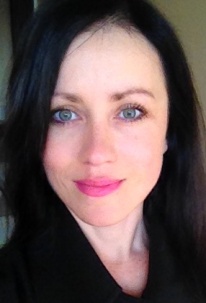 Date of birth23 April 1978Phone number+38 066 677 81 15 (WatsApp,Viber)CitizenshipHungary (EU passport)EducationEducation1995-2000 UkraineCherkasy State Technological University,Economics department, specialist diploma, economistWork experienceWork experienceDecember 2018 – march 2019Owner of a cafe-shop,Uzhhorod, Ukraine.Organizing business processes for a new business.April 2018 - December 2018Financial director of private kindergartens and child development centers,Uzhhorod, Ukraine.Control of financial activities and accounting; preparing and analyzing financial reports. July 2017 - April 2018Project manager of private kindergartens and child development centers,Uzhhorod, Ukraine.Setting the task of developing software for accounting and analytics for a programmer; introducing and testing accounting and analytics software.September 2015 - July 2017Administrator of private kindergartens and child development centers,Uzhhorod, Ukraine.Organizing business processes in a new business, performing all the functions of an administrator, first of all, customer management. Organizing and control of staff’s work.June 2015 - September 2015,Childminder, the USAChildcare job.July 2010 - June 2015 Mom and owner of a Web Site,Uzhhorod, Ukraine.Maternity leave; dealing with my own web site of selling clothes for children and mothers.June 2007 - May 2010Financial analyst for a building company,Uzhhorod, Ukraine.Management accounting, preparing and analyzing financial reports.January 2007 - May 2007Accountant for a gasoline company,Uzhhorod, Ukraine.Accounting of arrangements with suppliers and customers.September 2005 - September 2006Financial analyst for a large private company of transportation and supply of natural gas,Kyiv, Ukraine.Participation in the development of joint projects with Deloitte international audit company: - Unified accounting policy - Management reporting and budgeting system - Optimization of business processes - Balanced Scorecard and Strategic MapOctober 2003 – May 2005Financial analyst for a large private company of wholesale and retail of digital technology,Kyiv, Ukraine.Control and analysis of the financial and economic activity of the enterprise; formation of Balance, Profits and Losses Report, Cash Flow statement. Accounting of fixed assets of the enterprise. Participation in the creation and introduction of methods of operational accounting, automated information processing, and reporting.September 2001 - October 2003Financial analyst for a company of auto parts wholesale,Kyiv, Ukraine.Accounting of arrangements with suppliers and customers.Formation of Profits and Losses Report. Analysis of sales, suppliers, and profitability.February 2001 - August 2001Financial analyst for a company of production of dairy products,Cherkasy, Ukraine.Cost calculation, pricing, analysis of the economic activity of the enterprise.Personal qualities:Purposefulness, responsibility, honesty and decency, high working capacity, perseverance, communicability, self-organized.Personal qualities:Purposefulness, responsibility, honesty and decency, high working capacity, perseverance, communicability, self-organized.Special skills:Language skills: Ukrainian – native, Russian – fluent, English - good reading and translating ability. I do my best to improve my knowledge of English. Computer literacy: good experience in different operating systems of enterprise management – software (1C: Enterprise and others). Microsoft Office (Excel, Word…)Driving license: “В”, “С”.Hobbies: psychology.Special skills:Language skills: Ukrainian – native, Russian – fluent, English - good reading and translating ability. I do my best to improve my knowledge of English. Computer literacy: good experience in different operating systems of enterprise management – software (1C: Enterprise and others). Microsoft Office (Excel, Word…)Driving license: “В”, “С”.Hobbies: psychology.